Example of a remit envelope that also functions as an Attestation Form for Open & Accountable Elections program purposes.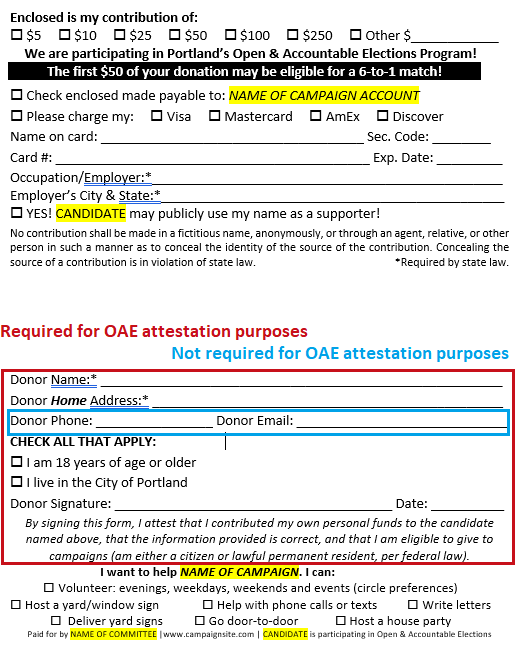 See next page for a compliant remit you can copy and paste, customize it for your campaign, and have it printed onto envelopes.Enclosed is my contribution of: $5      $10      $25      $50      $100      $250      Other $____________We are participating in Portland’s Open & Accountable Elections Program!The first $50 of your donation may be eligible for a 6-to-1 match! Check enclosed made payable to: NAME OF CAMPAIGN ACCOUNT Please charge my:      Visa      Mastercard      AmEx      DiscoverName on card: ____________________________________ Sec. Code: ________Card #: ___________________________________________ Exp. Date: _________Occupation/Employer:*________________________________________________Employer’s City & State:*_______________________________________________ YES! CANDIDATE may publicly use my name as a supporter!No contribution shall be made in a fictitious name, anonymously, or through an agent, relative, or other person in such a manner as to conceal the identity of the source of the contribution. Concealing the source of a contribution is in violation of state law.                                                     *Required by state law.Donor Name:* _______________________________________________________ Donor Home Address:* ________________________________________________Donor Phone: ________________ Donor Email: _____________________________CHECK ALL THAT APPLY:	        I am 18 years of age or older I live in the City of PortlandDonor Signature: ______________________________________ Date: __________By signing this form, I attest that I contributed my own personal funds to the candidate named above, that the information provided is correct, and that I am eligible to give to campaigns (am either a citizen or lawful permanent resident, per federal law). I want to help NAME OF CAMPAIGN. I can: Volunteer: evenings, weekdays, weekends and events (circle preferences) Host a yard/window sign	 Help with phone calls or texts           Write letters   Deliver yard signs 	 Go door-to-door             Host a house party Paid for by NAME OF COMMITTEE |www.campaignsite.com | CANDIDATE is participating in Open & Accountable Elections